Præstens kommentarspor: Hvis du skriver i hånden: Når du har lavet hjemmeopgaverne, kan du enten scanne dem og sende dem til min e-mail tlaukamp@live.dk eller putte dem i en kuvert/plasticlomme og aflevere dem i postkassen ved kirkekontoret og skrive ”til Thea” på dem, hvis du går på Nordre, og i præstegårdens postkasse, hvis du går på Bakkevejen.Hvis du vil skrive på computer: Du kan også finde opgaverne på www.sogn.dk/darum > Konfirmation 2022 og lave dem på computeren. Gem bagefter dokumentet og send til e-mailen. Jeg skal have din besvarelse senest efter en måned.Hjemmeopgave 1Skriv dit fulde navn her:_____________________________________________Markusevangeliet kapitel 2, vers 1-12: Jesus helbreder en lam mandNogle dage senere kom Jesus til Kapernaum igen. Snart rygtedes det, at han var hjemme, 2 og der kom så mange mennesker hen til ham, at de måtte stå langt uden for huset, mens han talte til dem om Gud. 3 Udenfor forsøgte fire mænd at komme ind til ham.
De bar på en mand, der var lam, 4 men de kunne ikke komme frem på grund af de mange mennesker. Så lavede de et hul i taget over Jesus og firede båren med den lamme mand ned foran ham. 5 Da Jesus så, hvor stor tillid de havde til ham, sagde han til den lamme mand: ”Jeg tilgiver dig dine overtrædelser af Guds lov.” 6 Mellem tilhørerne var der nogle skriftkloge, og de tænkte ved sig selv: 7 ”Hvad er det, han siger? Det er jo blasfemi, for der er kun én, der kan tilgive folk deres lovovertrædelser, og det er Gud.” 8 Jesus var straks klar over, hvad de tænkte, og sagde til dem: ”Hvorfor tænker I sådan? 9 Hvad er lettest at sige: ’Dine lovovertrædelser er tilgivet’, eller ’rejs dig op, tag din båre og gå hjem?’ 10 Men nu skal I se, at jeg, Menneskesønnen, har magt her på jorden til at tilgive overtrædelser af loven.”
Så vendte han sig om mod den lamme mand og fortsatte: 11 ”Gør som jeg siger: Rejs dig op, og gå hjem. Nu kan du selv bære din båre.” 12 Manden rejste sig straks, tog sin båre og gik afsted for øjnene af folk. De var lamslåede og takkede Gud. ”Vi har aldrig set noget lignende,” sagde de.Opgaver1. Find byen Kapernaum på kortet og markér stedet på kortet.2. Forklar, hvad ordet ”blasfemi” betyder.3. Hvad synes du, er det mærkeligste i teksten – markér dit svar.     a. At Jesus kan helbrede en lam mand      b. At Jesus kan tilgive manden for hans overtrædelser af Guds lov4. Forklar, hvorfor du synes dét er det mærkeligste – og hvorfor du synes, det andet er mindre mærkeligt.Johannesevangeliet kapitel 2, vers 13-22:Jesus renser det hellige tempel13 Jødernes påskefest nærmede sig, og Jesus tog til Jerusalem. 14 Inde på tempelpladsen så han folk stå og sælge okser, får og duer, mens andre sad og vekslede penge. 15 Han flettede en pisk af reb og jog alle de handlende ud fra tempelpladsen sammen med deres får og okser. Han fejede valutahandlernes penge væk og væltede bordene.16 Til dem, der solgte duer, råbte han: ”Forsvind herfra. I skal ikke gøre min fars hus til en markedsplads.” 17 Det fik hans disciple til at huske det, der stod i Skrifterne: ”Min lidenskab for dit hus vil slå mig ihjel.” 18 ”Hvad er meningen med at gøre sådan?” spurgte de jødiske ledere. 19 ”Riv templet ned,” svarede Jesus, ”så bygger jeg det op igen på tre dage.”20 ”Det tog 46 år at bygge det her tempel,” sagde jøderne, ”og så vil du gøre det på tre dage?” 21 Det, Jesus i virkeligheden mente, var, at han selv ville blive levende igen efter tre dage og blive Guds nye tempel. 22 Da han senere var stået op fra de døde, kom hans disciple i tanke om det, han havde sagt, og det fik dem til at tro på Skrifterne og på alt det andet, Jesus havde sagt.Opgaver:1. Find Jerusalem på kortet og markér stedet på kortet.2. Hvilke ting undrer dig i teksten om Jesus i templet?3. Vers 21: Hvad tror du, Jesus mente med, at han selv ville blive Guds nye tempel?4. Gå ind på Google og skriv ”templet i Jerusalem.” Læs opslaget om templet på Wikipedia. Når du har gjort det, kan du svare på disse to spørgsmål:
     a. Hvad hed templet på Jesu tid? (Hvem havde bygget det?)     b. I hvilket år blev dét tempel ødelagt?Kort over Palæstina på Jesu tid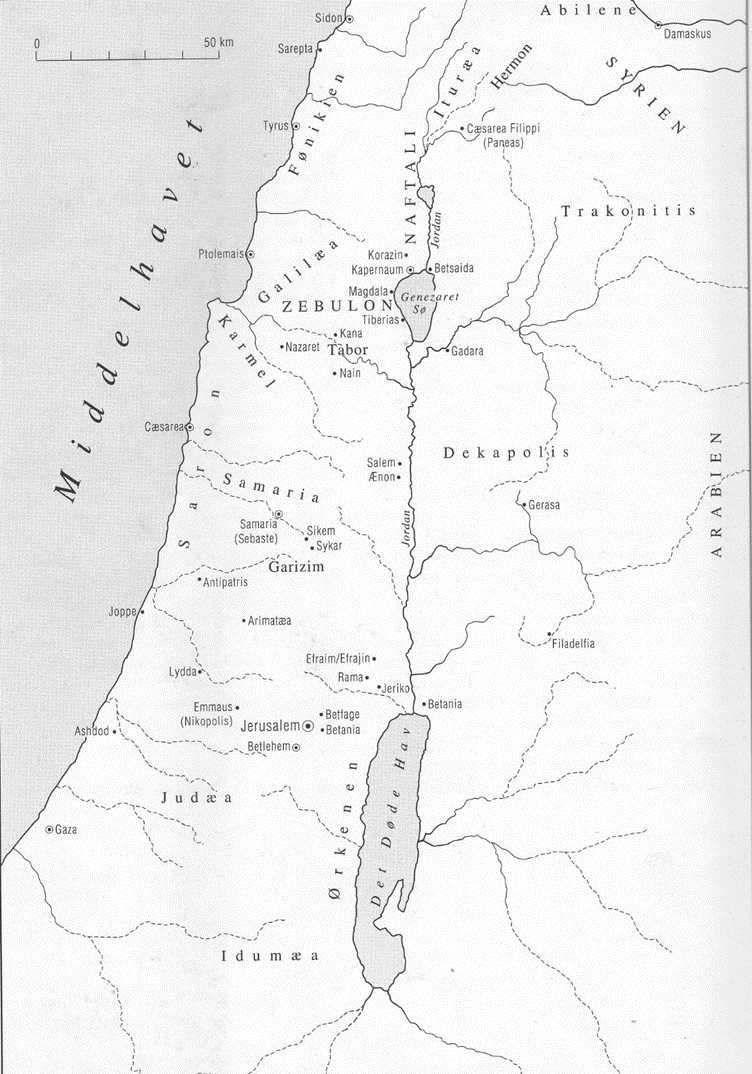 